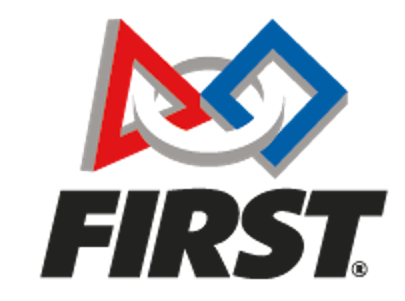 COVID-19 Health and Safety Policy for San Diego FTC [Event Name] Acknowledgement As a FIRST® coach/mentor attending [Event Name], I agree to abide by the following COVID-19 Health and Safety Policy 21-22 Season document (hereafter the “COVID-19 Health and Safety Policy”) sent to me by the San Diego FTC region or host for [Event Name].In consideration of and as a condition of allowing the FIRST coach/mentor in the San Diego region the San Diego FTC is requiring that the FIRST coach/mentor agree to abide by the “COVID-19 Health and Safety Policy.” The FIRST coach/mentor understands and voluntarily executes this agreement. 1. I agree to observe and obey all rules and warnings regarding COVID-19 and further agree to follow any oral instructions or directions given by the leadership of the [Event Name]. 2. I agree to follow all local, state, and federal policies, procedures, protocols, and guidance with regard to COVID-19.  3. I agree to communicate the requirements of the “COVID-19 Health and Safety Policy” to my team members, coaches, families, and supporters who plan to attend the event. 4. I am requesting ______________ (Number of Wristbands) for people affiliated with my team for the event. I will distribute the wristbands within 24 hours of the event to individuals who meet the event entrance criteria detailed in the “Covid-19 Health and Safety Policy” as set forth above. By signing below, I acknowledge I that I have read, understand, agree to comply with, and will communicate the requirements of the “COVID-19 Health and Safety Policy” as set forth above.  Team Number(s):____________________________________FIRST Coach/Mentor Printed Name:____________________________________Signature of FIRST Coach/Mentor: 					Date:____________________________________ 			    	______________________________